ПРОЄКТ   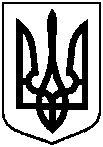 КРЕМЕНЧУЦЬКА РАЙОННА РАДА   ПОЛТАВСЬКОЇ ОБЛАСТІ(тридцять третя  сесія сьомого скликання)РІШЕННЯвід «    »                    2020 р.                                               м. Кременчук    Керуючись ст.89, п.39 прикінцевих та перехідних положень Бюджетного кодексу України, п.32 ст. 43, пп. 4, 5 ст. 60 Закону України «Про місцеве самоврядування в Україні», Законом України «Про передачу об'єктів права державної та комунальної власності», постановою Кабінету Міністрів України від 21.09.1998 р. № 1482 «Про передачу об’єктів права державної та комунальної власності», Порядком проходження документів при прийнятті майна до спільної власності територіальних громад району та передачі такого майна до інших форм власності, затвердженого рішенням 3 сесії Кременчуцької районної ради 6 скликання від 30.12.2010 р., відповідно до ст.ст. 3, 8 Закону України «Про добровільне об’єднання територіальних громад», розглянувши лист виконавчого комітету Новознам’янської сільської ради (ОТГ) від 24.01.2020 р. № 02-19/175, рішення 41 позачергової сесії Новознам’янської сільської ради 7 скликання від 23.01.2020 р., лист комунального підприємства «Кременчуцький районний центр первинної медико-санітарної допомоги» від 06.02.2020 р. № 79 та беручи до уваги висновки постійної комісії  Кременчуцької районної ради з питань будівництва, транспорту і зв’язку, управління та розпорядження об’єктами комунальної власності, благоустрою  від 31.01.2020 р., районна рада вирішила:1. Надати згоду на передачу із спільної власності територіальних громад сіл Кременчуцького району з балансу комунального підприємства «Кременчуцький районний центр первинної медико-санітарної допомоги» у комунальну власність Новознам’янської сільської ради (ОТГ) окремого індивідуально визначеного майна (обладнання, інструменти, прилади та інвентар, малоцінні та швидкозношувані предмети, малоцінні необоротні матеріальні активи,  сировина й матеріали, бібліотечні фонди, білизна, постільні речі, одяг, велосипеди, запасні частини та інше майно) Новознам’янської амбулаторії загальної практики сімейної медицини, Вільнотерешківської амбулаторії загальної практики сімейної медицини, Майбородівського фельдшерсько-акушерського пункту та Писарщинського фельдшерсько-акушерського пункту.2. Комунальному підприємству «Кременчуцький районний центр первинної медико-санітарної допомоги» (Кучеренку Л.М.) провести передачу майна, зазначеного в пункті 1, у комунальну власність Новознам’янської сільської ради (ОТГ) із забезпеченням документального оформлення згідно з чинним законодавством. 3. Кременчуцькій районній раді, комунальному підприємству «Кременчуцький районний центр первинної медико-санітарної допомоги» делегувати своїх представників до складу комісії з приймання-передачі майна, зазначеного в пункті 1.4. Контроль за виконанням цього рішення покласти на постійну комісію  Кременчуцької районної ради з питань будівництва, транспорту і зв’язку, управління та розпорядження об’єктами комунальної власності, благоустрою.       Голова районної ради                                                                  Андрій ДРОФА